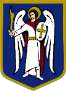 ДЕПУТАТКИЇВСЬКОЇ МІСЬКОЇ РАДИ IX СКЛИКАННЯ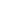 «  01	»       червня	2021 р.	№ 08/279/09/248-692	ДЕПУТАТСЬКЕ ЗВЕРНЕННЯЩодо встановлення туалету загального користуваннябіля будинку культури, який знаходиться за адресою: вул. Алматинська, 109 у Дніпровському районі міста КиєваШановний Ігорю Михайловичу!Як представник територіальної громади міста Києва, відповідно до статті 13 Закону України «Про статус депутатів місцевих рад» направляю Вам депутатське звернення.До мене, як до депутата Київської міської ради, звернулись мешканці мікрорайону ДВРЗ з проханням посприяти у вирішенні питання, а саме: встановлення туалету загального користування біля будинку культури, який знаходиться за адресою вул. Алматинська, 109 у Дніпровському районі міста Києва.Мешканці наголошують на необхідності встановлення туалету загального користування біля вищевказаної адреси, оскільки поруч знаходиться парк, де гуляє дуже багато діточок з батьками. Також поруч знаходиться кінцева зупинка автобусів та маршруток. Відсутність туалету загального користування є дуже великою проблемою.Враховуючи важливість вище викладеного, прошу розглянути зазначене звернення та посприяти у вирішенні даного питання.Про результати розгляду депутатського звернення прошу повідомити мене у відповідності до вимог Закону України «Про статус депутатів місцевих рад» порядку на адресу моєї громадської приймальні: 02090, вул. Харківське шосе, 11.З повагою,
депутат Київської міської ради                                              Ярослав ФЕДОРЕНКОВик. Кушнарьова Анна(098) 448 80 19Голові Дніпровської районної в місті Києві державної адміністрації ЩЕРБАКУ І.М.